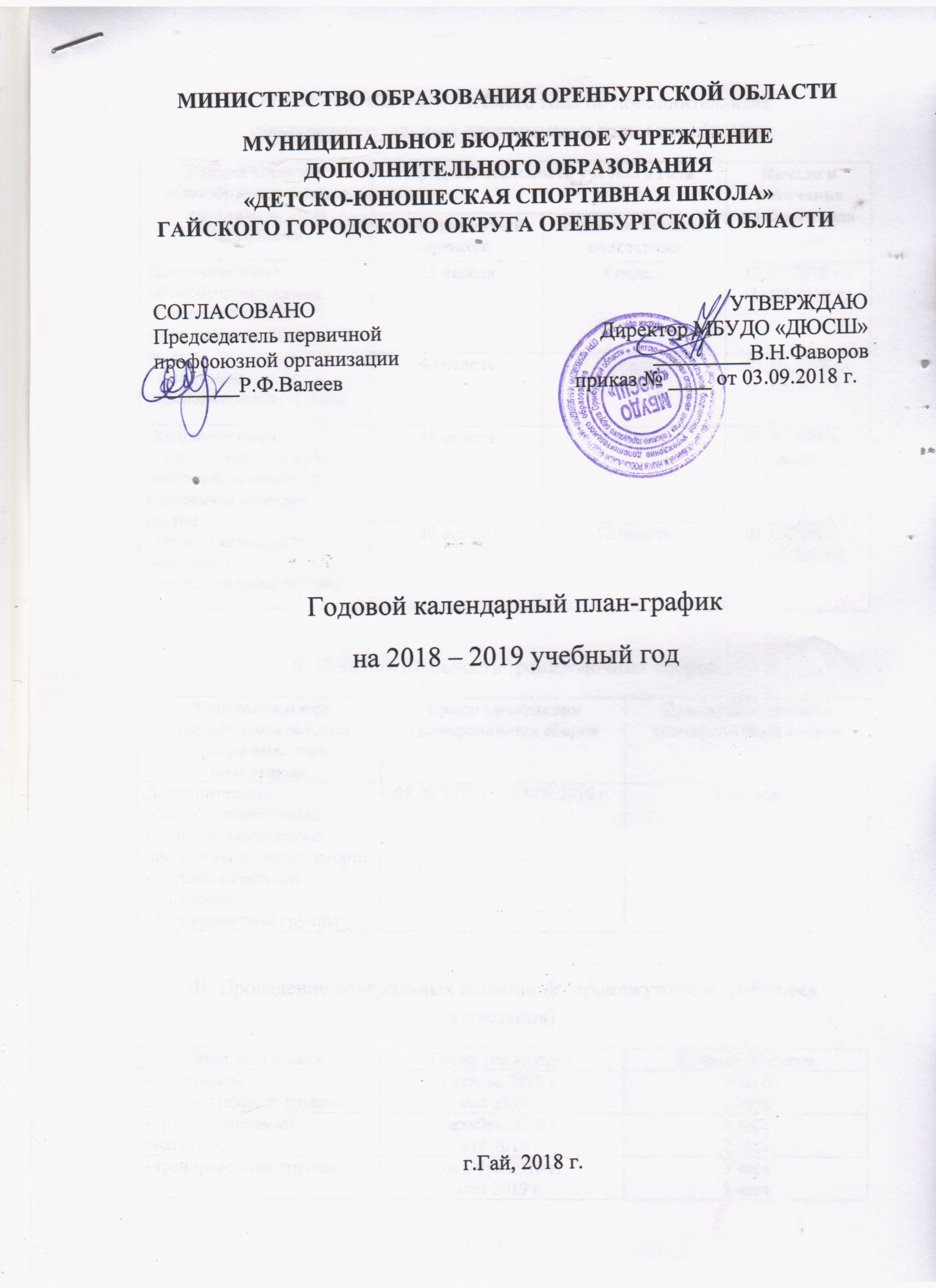 	МИНИСТЕРСТВО ОБРАЗОВАНИЯ ОРЕНБУРГСКОЙ ОБЛАСТИМУНИЦИПАЛЬНОЕ БЮДЖЕТНОЕ УЧРЕЖДЕНИЕ ДОПОЛНИТЕЛЬНОГО ОБРАЗОВАНИЯ «ДЕТСКО-ЮНОШЕСКАЯ СПОРТИВНАЯ ШКОЛА» ГАЙСКОГО ГОРОДСКОГО ОКРУГА ОРЕНБУРГСКОЙ ОБЛАСТИГодовой календарный план-графикна 2018 – 2019 учебный годг.Гай, 2018 г.I. Продолжительность учебного года по дополнительным общеобразовательным программам и годам подготовкиII. Продолжительность тренировочных сборовIII. Проведение контрольных испытаний (промежуточная и итоговая аттестация)Обучающиеся, не прошедшие контрольные испытания в установленные сроки по уважительной причине или показавшие неудовлетворительные результаты, выполняют контрольные испытания в срок с 10.08.2018 г. по 23.08.2018 г.IV. Регламентирование тренировочного процесса (недельная нагрузка)V. Регламентирование тренировочного процесса (дневная нагрузка)1. Начало тренировочных занятий – 8.002. Окончание тренировочных занятий – 20.00 (для обучающихся младше 16 лет)                                                               - 21.00 (для обучающихся старше 16 лет)3. Продолжительность одного часа занятий – 45 минут (для школьников)                                                                      - 30 минут (для дошкольников)4. Продолжительность одного тренировочного занятия не более 3 часовУТВЕРЖДАЮДиректор МБУДО «ДЮСШ»___________В.Н.Фаворов«03» сентября 2018 г.Дополнительная общеобразовательная программа, этап подготовкиПродолжительность учебного годаПродолжительность учебного годаНачало и окончание учебного годаДополнительная общеобразовательная программа, этап подготовкитренировочный процесссамостоятельная подготовкаНачало и окончание учебного годаДополнительные общеобразовательные общеразвивающие программы по видам спорта- Спортивно-оздоровительные группы44 недели8 недель01.09.2017г.-31.08.2018 г.Дополнительные общеобразовательные общеразвивающие программы по видам спорта- Спортивно-оздоровительные группы40 недель12 недель01.10.2017 г.- 31.05.2018 г.Дополнительные общеобразовательные предпрофессинальные программы по видам спорта- группы начальной подготовки;- тренировочные группы44 недели8 недель01.09.2017 г.-31.08.2018 г.Дополнительные общеобразовательные предпрофессинальные программы по видам спорта- группы начальной подготовки;- тренировочные группы40 недель12 недель01.10.2017 г.- 31.05.2018 г.Дополнительная общеобразовательная программа, этап подготовкиСроки проведения тренировочных сборовПродолжительность тренировочных сборовДополнительные общеобразовательные предпрофессинальные программы по видам спорта- группы начальной подготовки;- тренировочные группы08.08.2018 г. – 28.08.2018 г.3 неделиЭтап подготовкиСроки проведенияКоличество часов- спортивно-оздоровительные группыоктябрь 2017 г.май 2018 г.3 часа3 часа- группы начальной подготовкиоктябрь 2017 г.май 2018 г.3 часа3 часа- тренировочные группыоктябрь 2017 г.май 2018 г.3 часа3 часаДополнительная общеобразовательная программа, этап подготовкиОбъем тренировочной нагрузки (часов/ в неделю)- спортивно-оздоровительные группыБаскетбол6 часовВолейбол 6 часовВольная борьба6 часовФутбол 6 часовКиокусинкай 6 часовШахматы 4 часа- группы начальной подготовкиБаскетбол9 часовВольная борьба12 часовКиокусинкай 12 часовНастольный теннис9 часовШахматы 2 часа- тренировочные группыВольная борьба9 часов15 часов